Tematy lekcyjne do samodzielnej realizacjiChemia sem. II LOWpływ składników żywności na organizm. Fermentacja i jej skutki. Inne przemiany chemiczne żywności.Dodatki do żywności.Powyższe tematy oraz zamieszczone materiały  są z zajęć 25 kwietnia. Pozostałe materiały będę wysyłać zgodnie z planem.Grażyna Serafin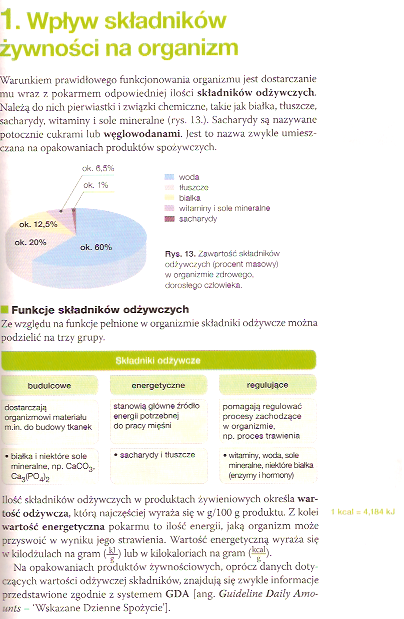 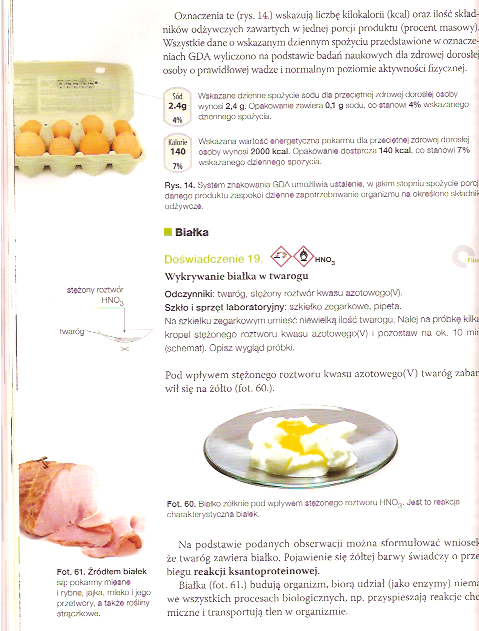 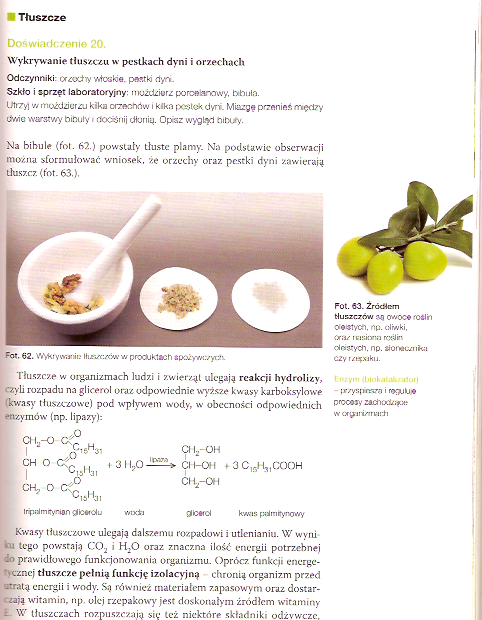 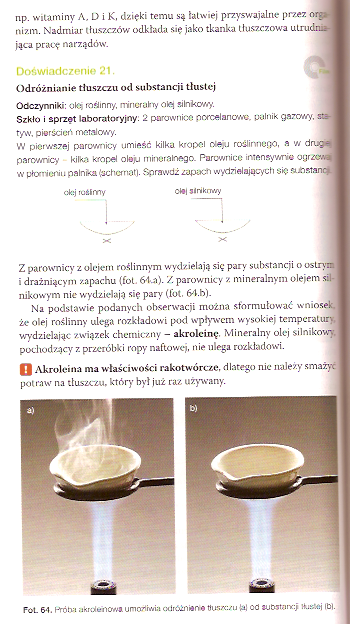 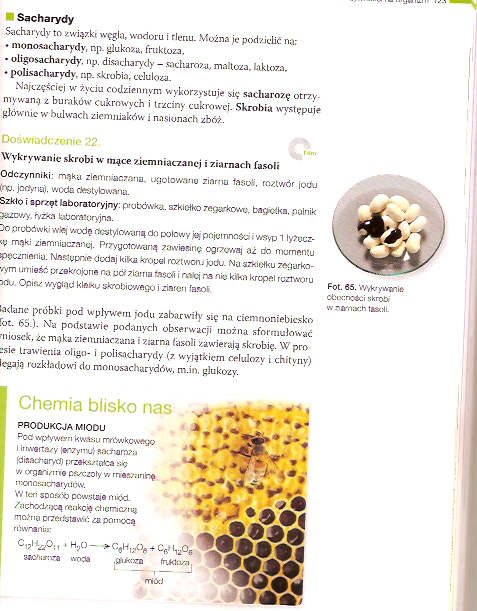 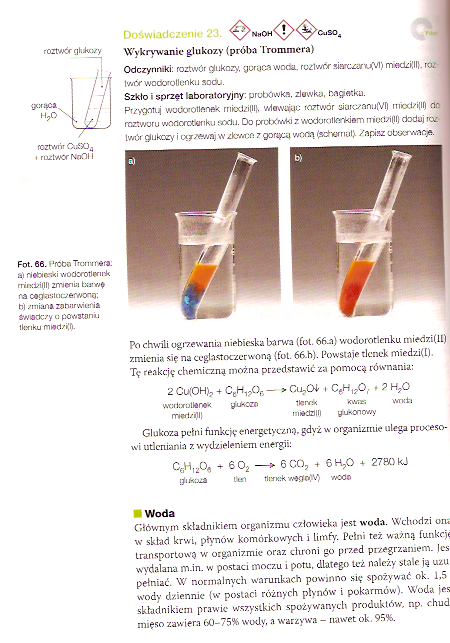 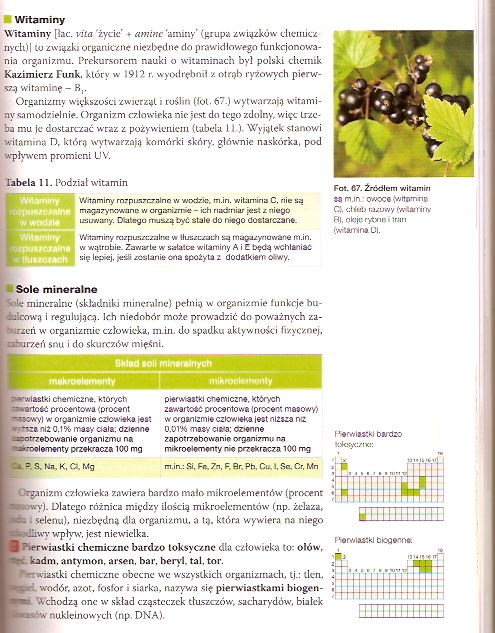 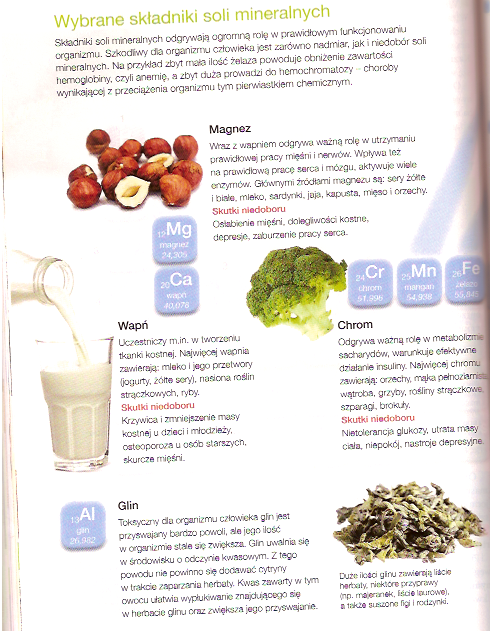 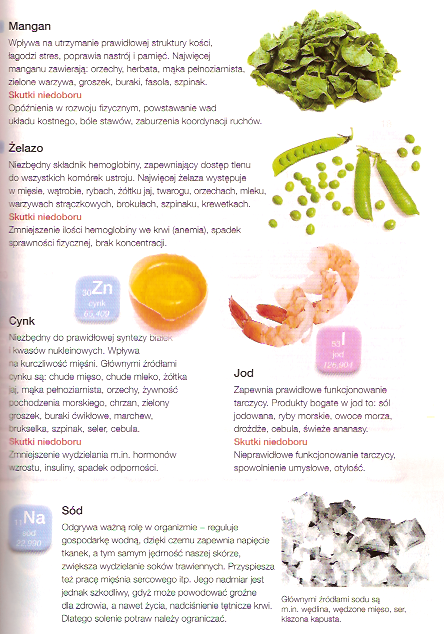 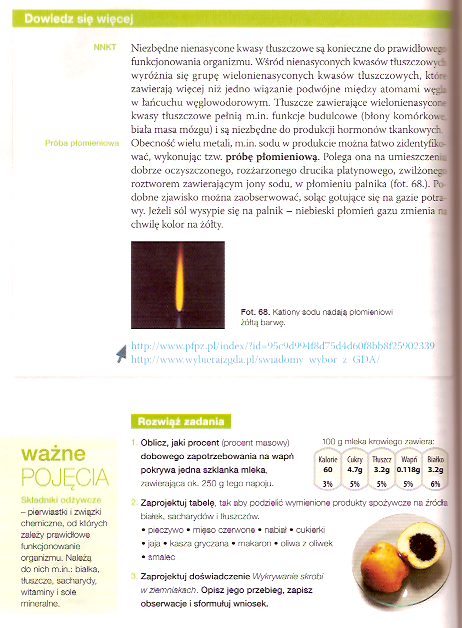 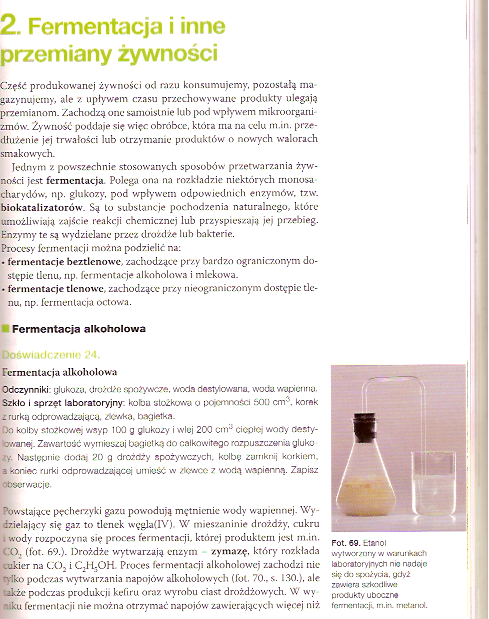 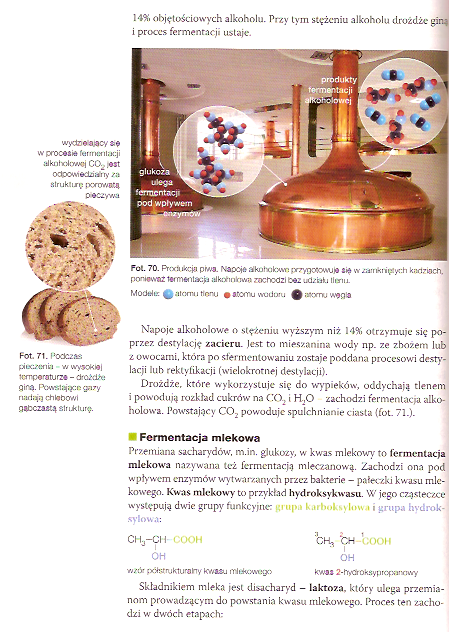 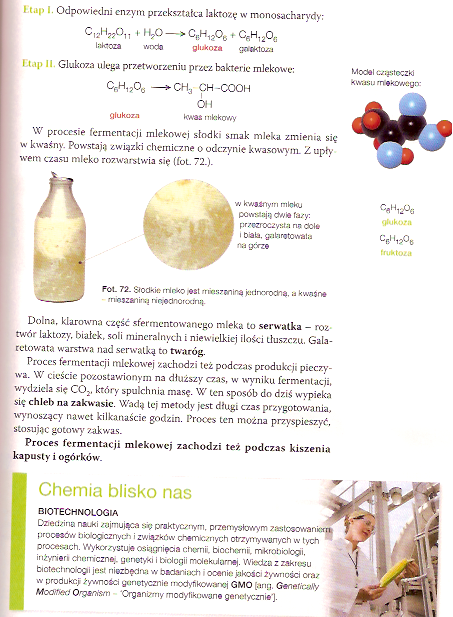 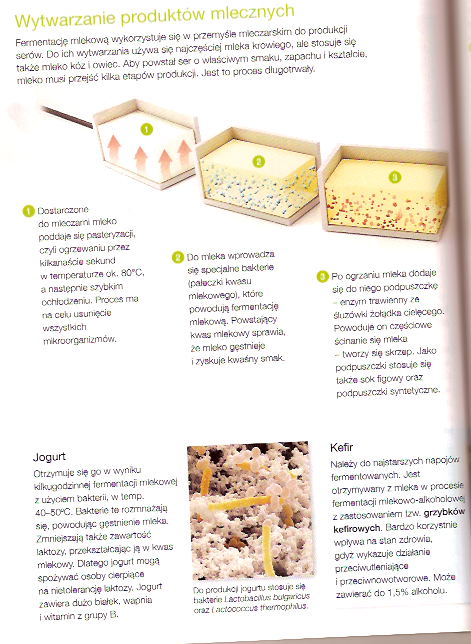 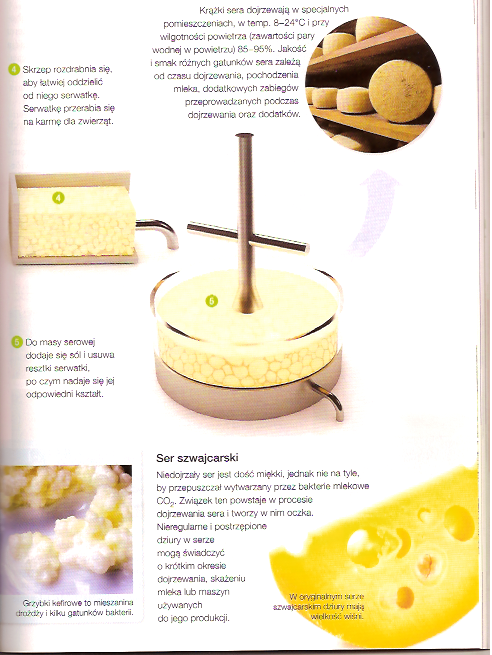 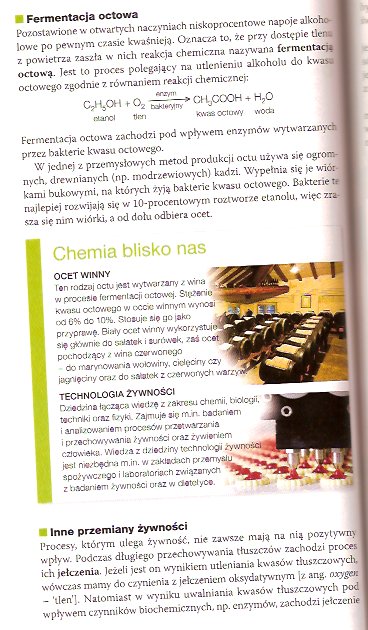 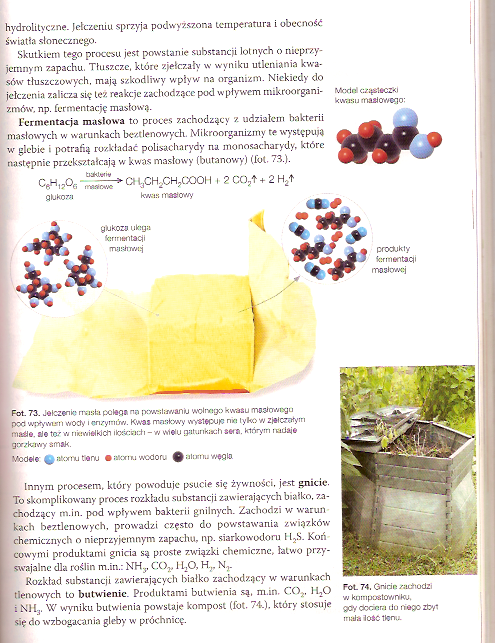 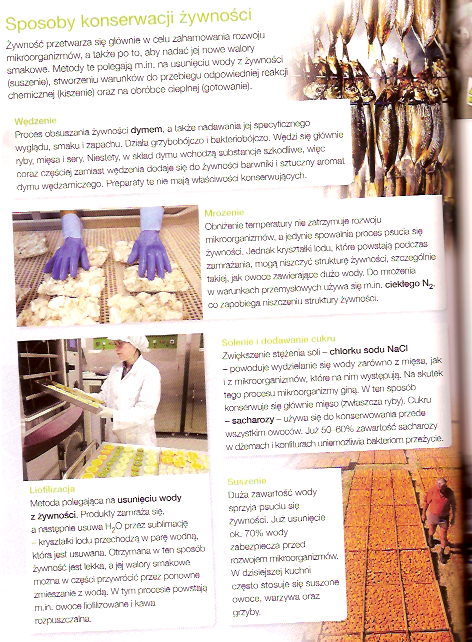 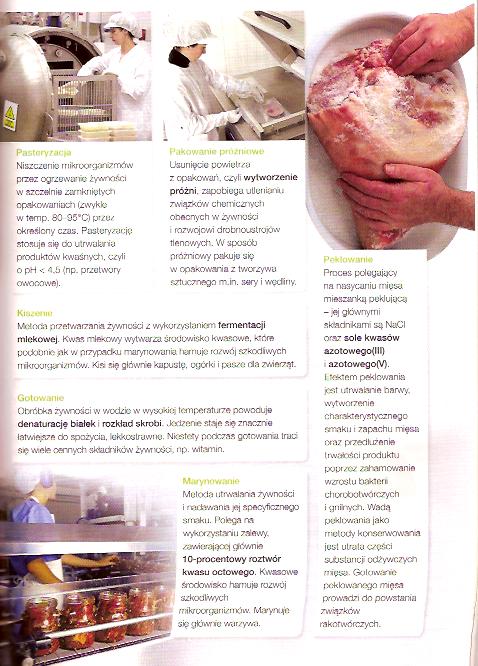 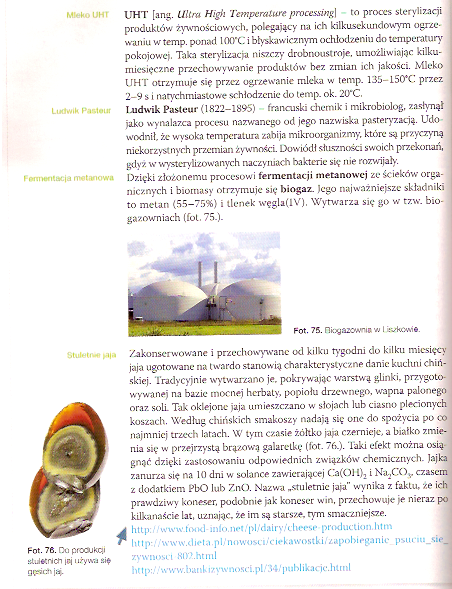 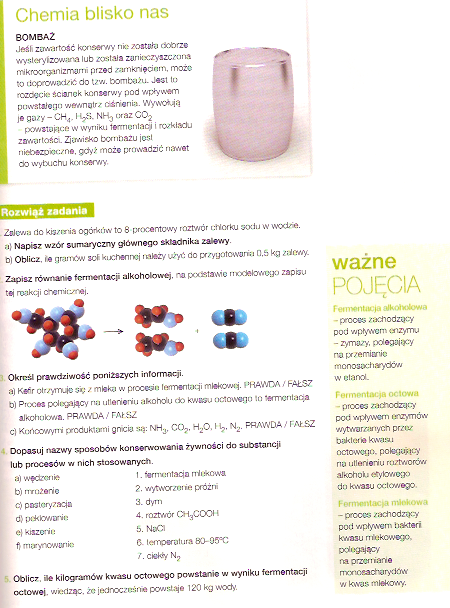 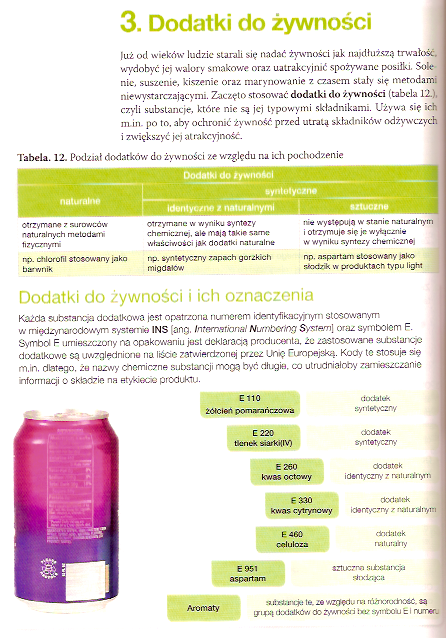 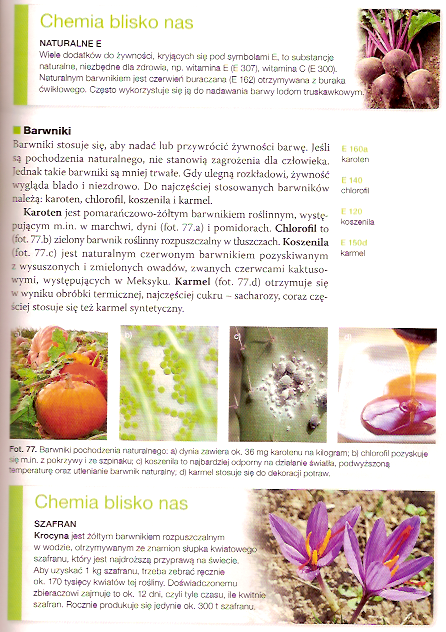 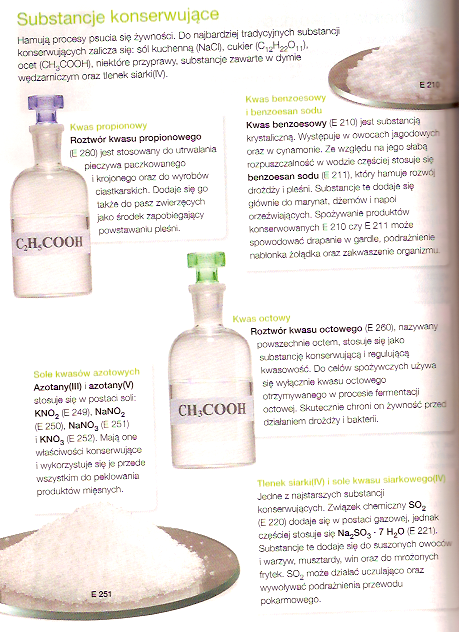 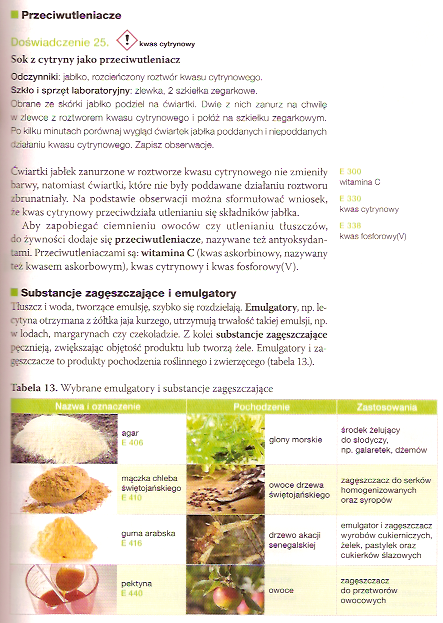 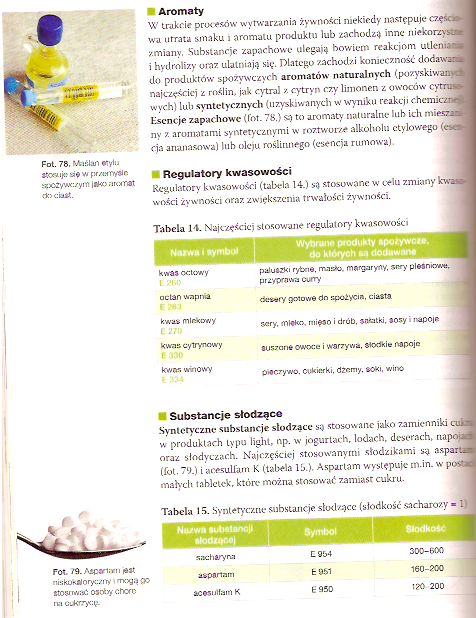 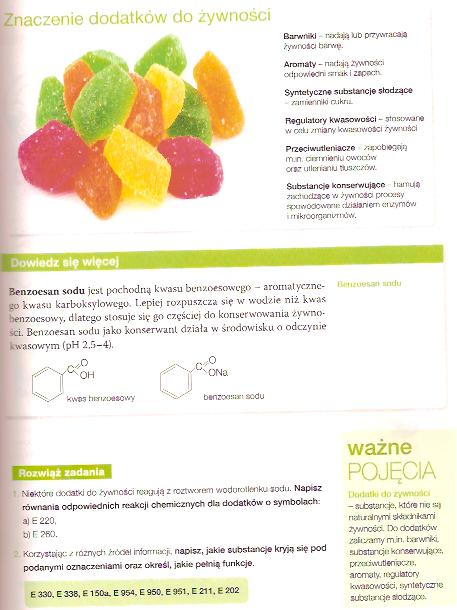 